International Situations Project TranslationBig Five Inventory-2 (BFI) – 60 itemsScoring: the items are scored on a Likert scale ranging from 1 (Disagree strongly) to 5 (Agree strongly). There are two scoring keys, one for Facet scales and the other for Domain scales.  Since we are interested in providing feedback for the big five personality traits, we should focus on the domain scales instead. Scoring is as follows:Big FiveExtraversion: 1, 6, 11R, 16R, 21, 26R, 31R, 36R, 41, 46, 51R, 56Agreeableness: 2, 7, 12R, 17R, 22R, 27, 32, 37R, 42R, 47R, 52, 57Conscientiousness: 3R, 8R, 13, 18, 23R, 28R, 33, 38, 43, 48R, 53, 58RNegative Emotionality: 4R, 9R, 14, 19, 24R, 29R, 34, 39, 44R, 49R, 54, 59Open-Mindedness: 5R, 10, 15, 20, 25R, 30R, 35, 40, 45R, 50R, 55R, 60Facet ScalesSociability: 1, 16R, 31R, 46Assertiveness: 6, 21, 36R, 51REnergy Level: 11R, 26R, 41, 56Compassion: 2, 17R, 32, 47RRespectfulness: 7, 22R, 37R, 52Trust: 12R, 27, 42R, 57Organization: 3R, 18, 33, 48RProductiveness: 8R, 23R, 38, 53Responsibility: 13, 28R, 43, 58RAnxiety: 4R, 19, 34, 49RDepression: 9R, 24R, 39, 54Emotional Volatility: 14, 29R, 44R, 59Intellectual Curiosity: 10, 25R, 40, 55RAesthetic Sensitivity: 5R, 20, 35, 50RCreative Imagination: 15, 30R, 45R, 60Translation provided by:Marijana Markovikj, Saints Cyril and Methodius University of Skopje, SkopjeEleonara Serafimovska, Saints Cyril and Methodius University of Skopje, SkopjeReference for the BFI-2Soto, C.J., & John, O.P. (2017). The next Big Five Inventory (BFI-2): Developing and assessing a hierarchical model with 15 facets to enhance bandwidth, fidelity, and predictive power. Journal of Personality and Social Psychology, 113, 117-143.The International Situations Project is supported by the National Science Foundation under Grant No. BCS-1528131. Any opinions, findings, and conclusions or recommendations expressed in this material are those of the individual researchers and do not necessarily reflect the views of the National Science Foundation.International Situations ProjectUniversity of California, RiversideDavid Funder, Principal InvestigatorResearchers:  Gwendolyn Gardiner, Erica Baranski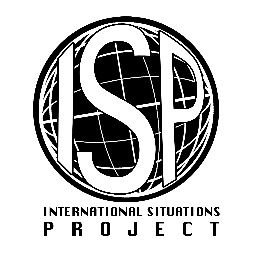 Original BFITranslation (Macedonian)I am someone who…Јас сум некој, кој/аDisagree strongly    Целосно не се согласувам Disagree a little   Целосно не се согласувам Neutral; no opinion    Целосно не се согласувам Agree a little    Целосно не се согласувам Agree stronglyЦелосно не се согласувам 1.  Is outgoing, sociableЕ комуникативен, друштвен2.  Is compassionate, has a soft heartСочувствува, има меко срце3.  Tends to be disorganizedИма тенденција да биде неорганизиран4.  Is relaxed, handles stress wellЕ релаксиран, лесно се справува со стресот 5.  Has few artistic interestsИма неколку уметнички интереси6.  Has an assertive personalityЕ самоуверена личност7.  Is respectful, treats others with respectПочитуван, се однесува со почит кон другите8.  Tends to be lazyНастојува да биде мрзлив9.  Stays optimistic after experiencing a setbackОстанува да биде оптимист откако ќе доживее неуспех10. Is curious about many different thingsЕ љубопитен за многу различни работи11. Rarely feels excited or eagerРетко се чувствува возбуден или има желба 12. Tends to find fault with othersИма навика да наоѓа грешки кај другите 13.  Is dependable, steady  Е сигурен, стабилен14.  Is moody, has up and down mood swingsЕ непостојан, има позитивни и негативни промени во расположението15.  Is inventive, finds clever ways to do thingsЕ инвентивен, наоѓа умни начини за да направи нешто16.  Tends to be quietИма навика да биде мирен17.   Feels little sympathy for othersЧувствува мало сочувство кон другите  18.  Is systematic, likes to keep things in orderЕ систематичен, сака работите да му бидат под ред19.  Can be tenseМоже да биде напнат20.  Is fascinated by art, music, or literatureЕ фасциниран од уметност, музика, или литература 21.  Is dominant, acts as a leaderЕ доминантен, се однесува како лидер22.  Starts arguments with others  Почнува кавги со другите23.  Has difficulty getting started on tasksТешко му е да започне задачи24.  Feels secure, comfortable with selfСе чувствува сигурно, удобно со себеси 25. Avoids intellectual, philosophical discussionsИзбегнува интелектуални, филозофски дискусии26.  Is less active than other peopleЕ помалку активен од други луѓе27.  Has a forgiving natureИма навика да простува28.   Can be somewhat carelessМоже да биде малку невнимателен29.   Is emotionally stable, not easily upsetЕ емотивно стабилен, не се вознемирува лесно30.   Has little creativityИма малку креативност31.   Is sometimes shy, introvertedПонекогаш е срамежлив, интровертен32.   Is helpful and unselfish with othersПомага и е несебичен во однос на другите 33.   Keeps things neat and tidyРаботите ги одржува уредни и чисти34.   Worries a lotМногу се грижи35.   Values art and beautyЈа цени уметноста и убавината36.   Finds it hard to influence peopleТешко му е да влијае врз луѓето37.   Is sometimes rude to othersПонекогаш е груб кон другите 38.   Is efficient, gets things doneЕ ефикасен, ги извршува работите 39.   Often feels sadЧесто се чувствува тажен 40.   Is complex, a deep thinkerЕ сложен, длабоко размислува41.   Is full of energyЕ полн со енергија42.   Is suspicious of others’ intentionsСе сомнева во намерите на другите 43.   Is reliable, can always be counted onЕ сигурен, секогаш може да се смета на него44.   Keeps their emotions under controlГи држи своите емоции под контрола 45.   Has difficulty imagining thingsТешко му е да замисли работи46.   Is talkativeЕ зборлив 47.   Can be cold and uncaringМоже да биде ладен и негрижлив 48.   Leaves a mess, doesn’t clean upОстава неред, не чисти49.   Rarely feels anxious or afraidРетко се чувствува нервозен или исплашен 50.   Thinks poetry and plays are boringМисли дека поезијата и драмите се досадни51.   Prefers to have others take chargeПовеќе сака другите да бидат надлежни52.   Is polite, courteous to othersЕ љубезен, учтив кон другите 53.   Is persistent, works until the task is finishedУпорен е, работи додека не се заврши задачата54.   Tends to feel depressed, blueИма навика да се чувствува депресивен 55.   Has little interest in abstract ideasМалку се интересира за апстрактни идеи56.   Shows a lot of enthusiasmПокажува голем ентузијазам 57.   Assumes the best about peopleГо претпоставува најдоброто за луѓето 58.   Sometimes behaves irresponsiblyНекогаш се однесува неодговорно59.   Is temperamental, gets emotional easilyЕ темпераментен, лесно станува емотивен60.   Is original, comes up with new ideasЕ оригинален, смислува нови идеи 